POLITEKNIK PARIWISATA BATAMManajemen Divisi kamar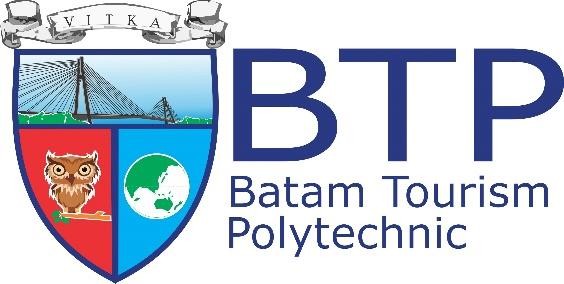 FORMULIR APLIKASI REKOGNISI PEMBELAJARAN LAMPAU (RPL)FEBRUARI 2024- 2 -FORMULIR APLIKASI RPL TIPE A (Form 2/F02)Program Studi	: Manajemen Divisi kamarJenjang	: D4Nama Perguruan Tinggi	: Politeknik Pariwisata BatamRincian Data Calon MahasiswaPada bagian ini, cantumkan data pribadi, data pendidikan formal serta data pekerjaan saudara pada saat ini.Data Pribadi*) Coret yang tidak perluData Pendidikan 11 Untuk lulusan SMA atau sederajat, kolom program studi dapat dikosongkan- 3 -Bagian 2: Daftar Mata KuliahPada bagian 2 ini, cantumkan Daftar Mata Kuliah pada Program Studi yang saudara ajukan untuk memperoleh pengakuan berdasarkan kompetensi yang sudah saudara peroleh dari pendidikan formal sebelumnya (melalui Transfer sks), dan dari pendidikan nonformal, informal atau pengalaman kerja (melalui asesmen untuk Perolehan sks), dengan cara memberi tanda pada pilihan Ya atau Tidak.Daftar Mata Kuliah Program Studi : Manajemen Divisi kamarBersama ini saya mengajukan permohonan untuk dapat mengikuti Rekognisi Pembelajaran Lampau (RPL) dan dengan ini saya menyatakan bahwa:semua informasi yang saya tuliskan adalah sepenuhnya benar dan saya bertanggung- jawab atas seluruh data dalam formulir ini, dan apabila dikemudian hari ternyata informasi yang saya sampaikan tersebut adalah tidak benar, maka saya bersedia menerima sangsi sesuai dengan ketentuan yang berlaku;saya memberikan ijin kepada pihak pengelola program RPL, untuk melakukan pemeriksaan kebenaran informasi yang saya berikan dalam formulir aplikasi ini kepada seluruh pihak yang terkait dengan jenjang akademik sebelumnya dan kepada perusahaan tempat saya bekerja sebelumnya dan atau saat ini saya bekerja; dansaya akan mengikuti proses asesmen sesuai dengan jadwal/waktu yang ditetapkan oleh Perguruan Tinggi.Lampiran yang disertakan:Formulir Evaluasi Diri sesuai dengan Daftar Mata Kuliah yang diajukan untuk RPL disertai dengan bukti pendukung pemenuhan Capaian Pembelajarannya.Daftar Riwayat Hidup (lihat Form 7/F07)Ijazah dan Transkrip Nilailainnya/sebutkan…………...Nama lengkap:Tempat / tgl. lahir:Jenis kelamin:Status:Kebangsaan:Alamat rumah:Kode pos :Kode pos :Kode pos :Kode pos :Kode pos :Kode pos :No. Telepon/E-mail:Rumah:Kantor:HP:e-mail:Pendidikan terakhir:Nama Perguruan Tinggi/Sekolah:Program Studi:Tahun lulus:NoKode Mata KuliahNama Mata KuliahsksMengajukanRPLMengajukanRPLKeterangan(Isikan:Transfer sks/Perolehan sks)11RAGA1Agama2       Ya   Tidak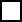 Perolehan21RPAA1Pancasila232RBIH1Bahasa Inggris 1242RHSK1Hygiene Sanitasi dan Keselamatan Kerja252RPPH1Pengantar Pariwisata dan Perhotelan263ROK11Operasional Kantor Depan 1473ROT11Operasional Tata Graha 1482RAKR1Aplikasi Komputer393RPLB1Pelayanan Lena dan Binatu3101RBIA1Bahasa Indonesia2111RKEN1Kewarganegaraan2125RPLB1Pemahaman Lintas Budaya2132RBIP1Bahasa Inggris Perhotelan2143RPPA1Pelayanan Prima2152RBM11Bahasa Mandarin 12163ROK21Operasional KantorDepan 24173ROT21Operasional Tata Graha 24183RKKD1Kasir Kantor Depan3193RDIL1Desain Interior dan Lansekap220RPKN1012Praktik Kerja Nyata 115212RBM21Bahasa Mandarin 22222RDDM1Dasar-dasar Manajemen2232RBID1Bahasa Inggris Divisi Kamar2243RPBR1Pelayanan Butler3254RSDK1Supervisi Divisi Kamar3263RKH1Perjalanan Wisata3272RMSD1Manajemen Sumber DayaManusia2283RPMM1Pengetahuan Makanan dan Minuman2294RKEN1Kewirausahaan3302RAPN1Akuntansi Perhotelan2312RADL1Analisis Dampak Lingkungan2324RPDL1Pemasaran Digital2332RHPP1Hukum Pariwisata2342RBIK1Bahasa InggrisKorespondensi Divisi Kamar2352RAUH1Tourism Destination2364RMOD1Manajemen Operasional Divisi Kamar3373RPK11Pengetahuan Dasar Kulineri2383RPBA1Pengendalian Biaya2392RSIH1Sistem Informasi Hotel2404RMMU1Manajemen Mutu2412RSTK1Statistik Pariwisata2425REPI1Etika Profesi2434RMEN1Manajemen Even2444RMKH1Manajemen KeuanganHotel2453RMPN1Metodologi Penelitian2463RPPN1Psikologi Pelayanan2473RPHL1Perencanaan Hotel2484RMPN1Manajemen Pendapatan2494RMWA1Manajemen Waralaba2505RPAR1Proyek Akhir651RPKN2013Praktik Kerja Nyata 215Total SKS149Batam/……/……/ 2024:Tanda tangan Pemohon:(                                )